CIUDADES IMPERIALES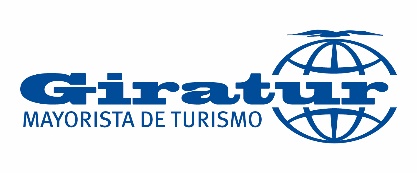 G-2118 DÍASRECORRIDO PRAGA - BUDAPESTSalidas Lunes:Abril:		22Junio:		17Julio:	  	  1	15	Agosto:		12	Septiembre:	  9RECORRIDO BUDAPEST - PRAGASalidas Lunes:Mayo:		13	27	Junio:		10Agosto:		  5	19		Hoteles previstos*:Praga:		AmetystViena:   	Amedia	Budapest:	Actor hotel*U otros de similar categoría.Servicios incluidos:• Hoteles indicados o similares con desayuno buffet. Los hoteles pueden ser 3 ó 4* en cualquier ciudad y con posibilidad de alojarse en ciudades cercanas en caso de Congresos o eventos importantes.• 6 almuerzos y 6 cenas (No incluye bebidas). • Autocar de lujo.• Guía de habla hispana.• Las visitas que se indican en el itinerario.• Entradas en Praga: la nave principal de la Catedral de San Vito en el Castillo de Praga, Iglesia de Nuestra Señora de la Victoria con el Niño Jesús en Praga, Iglesia de San Nicolás en la Ciudad Vieja / Viena: el palacio de Schönbrunn (Highlight tour o imperial), el museo de carruajes / Budapest: Castillo de Vajdahunyad (patio interior), Iglesia de Matías• Traslados de llegada y salida. Sólo en el día de llegada y salida. Si se añaden noches extra pretour o posttour, el traslado deberá ser adicional. Servicios no incluidos:•Tiquetes aéreos •Tasas Aeroportuarias •Tarjeta de asistencia medica •Traslados donde no este contemplado •Excursiones y/o tours opcionales•Entradas a lugares no indicados •Alimentación no especificada •Bebidas durante las comidas •Propinas a conductores, maleteros y guías •Servicios no especificados •Gastos personales•2% fee bancarioDía 1.º (LUN.) PRAGALlegada a Praga y traslado al hotel. Cena y alojamiento.Día 2.º (MAR.) PRAGADesayuno y visita guiada de Staré Mesto, el casco antiguo de Praga. La visita comienza en Josefov, el barrio judío. Después, seguiremos la visita por la Plaza de la Ciudad Vieja con sus casas porticadas, la Iglesia de Nuestra Señora de Tyn y el ayuntamiento, con su famoso reloj astronómico del siglo XV. Visitaremos la magnífica iglesia barroca de San Nicolás. Pasee por el famoso Puente de Carlos, decorado con estatuas, a lo largo de las calles Celetná y Železná, donde se encuentra el Carolinum, y finalmente hasta la Plaza de la República, donde se encuentran la Casa Municipal y la Torre de la Pólvora, vestigio de las fortificaciones de la ciudad antigua. Almuerzo durante la visita. Cena y alojamiento.Día 3.º (MIE.) PRAGADesayuno. Continuamos descubriendo Praga con la visita al monumental barrio del castillo (Hradčany), que recuerda que Praga fue, en el siglo XVI, la residencia del rey de Bohemia y Hungría. Dentro de las murallas del castillo, descubriremos la nave principal de la catedral de San Vito, la plaza de San Jorge y su basílica. En el lado sur, los jardines ofrecen una hermosa vista de la ciudad. Almuerzo. Continuación hacia el barrio de Malá Strana, el "lado pequeño" de Praga, un barrio encantador y muy bien conservado. Pasaremos por la iglesia de San Nicolás y visitaremos la iglesia de Nuestra Señora de la Victoria. Paseo hasta el Palacio de la Embajada de Francia, luego tiempo libre para pasear o tomar un café a orillas del Moldava. Cena y alojamientoDía 4.º (JUE.) PRAGA - VIENADesayuno. Salida hacia Viena, antigua capital del Imperio Austrohúngaro y actual capital de Austria. Almuerzo, seguido de una visita guiada por la ciudad donde veremos los patios interiores del Palacio Imperial de Hofburg, -la antigua residencia de invierno de los emperadores y ahora la residencia de la República de Austria- la Cripta Imperial, también conocida como la Cripta de los Capuchinos, que contiene las tumbas de la Casa de Habsburgo (vista por fuera). Tiempo libre en el centro den la ciudad. Cena y alojamientoDía 5.º (VIE.) VIENADesayuno. Por la mañana, continuamos la visita panorámica de Viena. A lo largo de la calle “Ringstraße” veremos la ópera, el Museo de Bellas Artes, el Palacio Imperial de Hofburg, el Parlamento, la Bolsa... Tiempo libre en el casco antiguo. Almuerzo. Por la tarde, visitaremos el palacio de Schönbrunn que fue la antigua residencia de verano de los Habsburgo, veremos la Gran Galería y las dependencias de la emperatriz Elisabeth (Sisi), conocido como el tour Imperial o la Gran Galería y las dependencias de la emperatriz María Teresa y del duque Francisco de Lorena, donde después vivió Napoleón II “El Aguilucho”, conocido como el Highlight tour. Nos reservamos el derecho de reservar el uno u el otro dependiendo la disponibilidad del palacio. Visitarán también las antiguas cocheras imperiales (Wagenburg) que albergan actualmente la Colección de Carrozas Imperiales con más de sesenta carrozas. Cena tradicional en un restaurante típico de los alrededores de Viena con animación musical. Regreso al hotel. Alojamiento.Día 6.º (SAB.) VIENA – BRATISLAVA - BUDAPESTDesayuno. Salida hacia Bratislava. Visita guiada a la antigua Presburgo, hoy capital de la República Eslovaca. Dominada por el imponente castillo, el centro medieval de la ciudad, con sus calles empedradas y sus casas de colores. Almuerzo y tiempo libre antes de dirigirse a Budapest, la "perla" del Danubio. Cena y alojamientoDía 7.º (DOM.) BUDAPESTDesayuno. Visita guiada de la capital húngara. La mañana se dedicará a visitar el barrio de Pest que contiene: el Parlamento, el más grande de Europa, la Basílica de San Esteban y la Ópera Nacional. Subiremos por la avenida Andrássy hasta la gigantesca Plaza de los Héroes. Descubriremos el patio interior del castillo de Vajdahunyad. Almuerzo y continuación de la visita guiada en la parte llamada Buda, la Colina del Palacio. Visita de la Iglesia de Matías, situada junto al famoso Bastión de los Pescadores, un hermoso edificio de estilo neo románico. Pasando el Palacio Real, donde un mirador ofrece una vista panorámica del Danubio y de la ciudad. Cena y alojamientoDía 8.º (LUN.) BUDAPESTDesayuno y traslado al aeropuerto de Budapest. Fin de nuestros serviciosPrecios por persona en U$DPrecios por persona en U$DPrecios por persona en U$DRecorrido / HabitaciónHab. DobleSupl. Indiv.Praga / Budapest o vv1.560530